Trading schemeContact informationConditions for the conclusion of a contract for activities related to the issuing and use of guarantees of origin of renewable gasesA prerequisite for access to the G-REX Registry by an Account Holder is the conclusion of a written G-REX Contract and agreement to the rules of the G-REX Registry Account Holder User Manual.The G-REX contract template is published on the DSO website www.spp-distribucia.sk in the gas suppliers section and contains all mandatory data and a list of annexes required for the conclusion of a G-REX contract.In the case of a new applicant, the application for a G-REX contract shall be made by the applicant no later than 30 working days before the requested effective date of access to the G-REX Registry.The DSO shall verify the completeness and accuracy of the data upon receipt of the G-REX contract application. In case of incomplete or incorrect data, the DSO shall return the G-REX contract application to the applicant and invite him to resolve the issues. The period between the sending of the request for completion and the receipt of the revised G-REX contract application shall not be counted towards the time limit set out in point 3.In the case of a complete application for the conclusion of a G-REX contract, the DSO shall confirm the proposal for the conclusion of a G-REX contract to the applicant no later than 15 working days from the date of receipt of the application and shall deliver the proposal for the conclusion of a G-REX contract to the applicant in electronic form in PDF format by e-mail to the address specified in the application for the conclusion of a G-REX contract. The applicant's statutory body, natural person(s) or authorised person(s) who provides a certified power of attorney authorising them to sign the G-REX contract, shall sign the G-REX contract and return it in four copies to the PDS head office address. The person authorised to act for the DSO shall sign the contract and return it in duplicate to the applicant at their registered office.In the event of a change in the details of an existing account holder who is a legal entity, the account holder shall promptly notify the required change by email to the DSO. In the event of a change in the IBAN account number, the legal entity account holder shall notify the requested change in writing with the signature of the statutory body of the account holder to the DSO registered office address. In the case of a change in the details of an existing account holder who is a natural person, the account holder shall notify any required change in writing, signed by an authorised natural person, to the address of the registered office of the DSO.The G-REX contract must be in a written form.The gas supplier, gas consumer or other account holder is obliged to check and verify the data registered by the DSO in the G-REX Registry when accessing the G-REX Registry for the first time:multi-factor account login details (first and last name, email, mobile phone with international area code),the name of the organization or the name and surname of the natural person,the ID number/other identifier or date of birth of the natural person,contact details as per the G-REX contract application,bank account.Application form for setting up an account in the G-REX renewable gas registryAccount holderApplication form for setting up an account in the G-REX renewable gas registryAccount holderApplication form for setting up an account in the G-REX renewable gas registryAccount holderApplication form for setting up an account in the G-REX renewable gas registryAccount holderApplication form for setting up an account in the G-REX renewable gas registryAccount holderApplication form for setting up an account in the G-REX renewable gas registryAccount holderApplication form for setting up an account in the G-REX renewable gas registryAccount holderApplication form for setting up an account in the G-REX renewable gas registryAccount holderApplication form for setting up an account in the G-REX renewable gas registryAccount holderApplication form for setting up an account in the G-REX renewable gas registryAccount holderApplication form for setting up an account in the G-REX renewable gas registryAccount holderApplication form for setting up an account in the G-REX renewable gas registryAccount holderApplication form for setting up an account in the G-REX renewable gas registryAccount holderApplication form for setting up an account in the G-REX renewable gas registryAccount holderApplication form for setting up an account in the G-REX renewable gas registryAccount holderApplication form for setting up an account in the G-REX renewable gas registryAccount holderApplication form for setting up an account in the G-REX renewable gas registryAccount holderApplication form for setting up an account in the G-REX renewable gas registryAccount holderApplication form for setting up an account in the G-REX renewable gas registryAccount holderApplication form for setting up an account in the G-REX renewable gas registryAccount holderSPP - distribúcia, a.s.Plátennícka 2, 821 09 Bratislava 26SPP - distribúcia, a.s.Plátennícka 2, 821 09 Bratislava 26SPP - distribúcia, a.s.Plátennícka 2, 821 09 Bratislava 26SPP - distribúcia, a.s.Plátennícka 2, 821 09 Bratislava 26SPP - distribúcia, a.s.Plátennícka 2, 821 09 Bratislava 26SPP - distribúcia, a.s.Plátennícka 2, 821 09 Bratislava 26SPP - distribúcia, a.s.Plátennícka 2, 821 09 Bratislava 26SPP - distribúcia, a.s.Plátennícka 2, 821 09 Bratislava 26SPP - distribúcia, a.s.Plátennícka 2, 821 09 Bratislava 26SPP - distribúcia, a.s.Plátennícka 2, 821 09 Bratislava 26SPP - distribúcia, a.s.Plátennícka 2, 821 09 Bratislava 26SPP - distribúcia, a.s.Plátennícka 2, 821 09 Bratislava 26SPP - distribúcia, a.s.Plátennícka 2, 821 09 Bratislava 26SPP - distribúcia, a.s.Plátennícka 2, 821 09 Bratislava 26SPP - distribúcia, a.s.Plátennícka 2, 821 09 Bratislava 26SPP - distribúcia, a.s.Plátennícka 2, 821 09 Bratislava 26SPP - distribúcia, a.s.Plátennícka 2, 821 09 Bratislava 26SPP - distribúcia, a.s.Plátennícka 2, 821 09 Bratislava 26Corporate ID: 35910739, incorporated in the Commercial Registry of City Court Bratislava III, section Sa, entry no. 3481/BCorporate ID: 35910739, incorporated in the Commercial Registry of City Court Bratislava III, section Sa, entry no. 3481/BCorporate ID: 35910739, incorporated in the Commercial Registry of City Court Bratislava III, section Sa, entry no. 3481/BCorporate ID: 35910739, incorporated in the Commercial Registry of City Court Bratislava III, section Sa, entry no. 3481/BCorporate ID: 35910739, incorporated in the Commercial Registry of City Court Bratislava III, section Sa, entry no. 3481/BCorporate ID: 35910739, incorporated in the Commercial Registry of City Court Bratislava III, section Sa, entry no. 3481/BCorporate ID: 35910739, incorporated in the Commercial Registry of City Court Bratislava III, section Sa, entry no. 3481/BCorporate ID: 35910739, incorporated in the Commercial Registry of City Court Bratislava III, section Sa, entry no. 3481/BCorporate ID: 35910739, incorporated in the Commercial Registry of City Court Bratislava III, section Sa, entry no. 3481/BCorporate ID: 35910739, incorporated in the Commercial Registry of City Court Bratislava III, section Sa, entry no. 3481/BCorporate ID: 35910739, incorporated in the Commercial Registry of City Court Bratislava III, section Sa, entry no. 3481/BUser with access to the G-REX system (registration)User with access to the G-REX system (registration)User with access to the G-REX system (registration)User with access to the G-REX system (registration)User with access to the G-REX system (registration)User with access to the G-REX system (registration)User with access to the G-REX system (registration)User with access to the G-REX system (registration)User with access to the G-REX system (registration)User with access to the G-REX system (registration)User with access to the G-REX system (registration)User with access to the G-REX system (registration)User with access to the G-REX system (registration)User with access to the G-REX system (registration)User with access to the G-REX system (registration)User with access to the G-REX system (registration)User with access to the G-REX system (registration)User with access to the G-REX system (registration)User with access to the G-REX system (registration)User with access to the G-REX system (registration)User with access to the G-REX system (registration)User with access to the G-REX system (registration)User with access to the G-REX system (registration)User with access to the G-REX system (registration)User with access to the G-REX system (registration)User with access to the G-REX system (registration)User with access to the G-REX system (registration)User with access to the G-REX system (registration)User with access to the G-REX system (registration)Data processing approvalData processing approvalData processing approvalFirst nameSurnameSurnameSurnameSurnameSurnameSurnameSurnameSurnameSurnameE-mail - loginE-mail - loginE-mail - loginE-mail - loginE-mail - loginE-mail - loginE-mail - loginData processing approvalData processing approvalData processing approvalOrganization nameE-mailE-mailE-mailE-mailE-mailE-mailE-mailE-mailE-mailE-mailMobile phone number with an international area codeMobile phone number with an international area codeMobile phone number with an international area codeMobile phone number with an international area codeMobile phone number with an international area codeMobile phone number with an international area codeMobile phone number with an international area codeTelephone number with an international area codeTelephone number with an international area codeTelephone number with an international area codeTelephone number with an international area codeTelephone number with an international area codeData processing approvalData processing approvalData processing approvalFirst nameSurnameSurnameSurnameSurnameSurnameSurnameSurnameSurnameSurnameE-mail - loginE-mail - loginE-mail - loginE-mail - loginE-mail - loginE-mail - loginE-mail - loginData processing approvalData processing approvalData processing approvalOrganization nameE-mailE-mailE-mailE-mailE-mailE-mailE-mailE-mailE-mailE-mailMobile phone number with an international area codeMobile phone number with an international area codeMobile phone number with an international area codeMobile phone number with an international area codeMobile phone number with an international area codeMobile phone number with an international area codeMobile phone number with an international area codeTelephone number with an international area codeTelephone number with an international area codeTelephone number with an international area codeTelephone number with an international area codeTelephone number with an international area codeRolesRolesRolesRolesIssuing bodyIssuing bodyIssuing bodyIssuing bodyIssuing bodyGas userGas userGas userGas userGas userGas userGas userGas user......................................................................................................................................................RolesRolesRolesRolesSupervisory bodySupervisory bodySupervisory bodySupervisory bodySupervisory bodyGas supplierGas supplierGas supplierGas supplierGas supplierGas supplierGas supplierGas supplier......................................................................................................................................................RolesRolesRolesRolesOther account holderOther account holderOther account holderOther account holderOther account holderGuarantees of origin traderGuarantees of origin traderGuarantees of origin traderGuarantees of origin traderGuarantees of origin traderGuarantees of origin traderGuarantees of origin traderGuarantees of origin trader......................................................................................................................................................Organisation (for account creation)General informationOrganisation (for account creation)General informationOrganisation (for account creation)General informationOrganisation (for account creation)General informationOrganisation (for account creation)General informationOrganisation (for account creation)General informationOrganisation (for account creation)General informationOrganisation (for account creation)General informationOrganisation (for account creation)General informationOrganisation (for account creation)General informationOrganisation (for account creation)General informationOrganisation (for account creation)General informationOrganisation (for account creation)General informationOrganisation (for account creation)General informationOrganisation (for account creation)General informationOrganisation (for account creation)General informationOrganisation (for account creation)General informationOrganisation (for account creation)General informationOrganisation (for account creation)General informationOrganisation (for account creation)General informationOrganisation (for account creation)General informationOrganisation (for account creation)General informationOrganisation (for account creation)General informationOrganisation (for account creation)General informationOrganisation (for account creation)General informationOrganisation (for account creation)General informationOrganisation (for account creation)General informationOrganisation (for account creation)General informationOrganisation (for account creation)General informationOrganisation informationOrganisation informationOrganisation informationOrganisation informationOrganisation informationOrganisation informationOrganisation informationOrganisation informationOrganisation informationOrganisation informationOrganisation informationOrganisation informationOrganisation informationOrganisation informationOrganisation informationOrganisation informationOrganisation informationOrganisation informationOrganisation informationOrganisation informationOrganisation informationOrganisation informationOrganisation informationOrganisation informationOrganisation informationOrganisation informationOrganisation informationOrganisation informationOrganisation informationSlovakia BiogasSlovakia BiogasSlovakia BiogasOrganisation nameOrganisation nameOrganisation nameOrganisation nameOrganisation nameStart dateStart dateStart dateStart dateStart dateStart dateEnd dateEnd dateEnd dateEnd dateEnd dateEnd dateEnd dateDomainDomainDomainDomainCorporate IDCorporate IDCorporate IDCorporate IDCorporate IDVAT IDVAT IDVAT IDVAT IDVAT IDVAT IDPurchase order numberPurchase order numberPurchase order numberPurchase order numberPurchase order numberPurchase order numberPurchase order numberBilling account number (IBAN)Billing account number (IBAN)Billing account number (IBAN)Billing account number (IBAN)Business addressBusiness addressBusiness addressBusiness addressBusiness addressBusiness addressBusiness addressBusiness addressBusiness addressBusiness addressBusiness addressBusiness addressBusiness addressBusiness addressBusiness addressBusiness addressBusiness addressBusiness addressBusiness addressBusiness addressBusiness addressBusiness addressBusiness addressBusiness addressBusiness addressBusiness addressBusiness addressBusiness addressBusiness addressStreetStreetStreetStreetStreetZip codeZip codeZip codeZip codeZip codeZip codeCityCityCityCityCityCityCityCountryCountryCountryCountryWebsiteWebsiteWebsiteWebsiteWebsiteWebsiteWebsiteWebsiteWebsiteWebsiteWebsiteWebsiteWebsiteWebsiteBilling addressBilling addressBilling addressBilling addressBilling addressBilling addressBilling addressBilling addressBilling addressBilling addressBilling addressBilling addressBilling addressBilling addressBilling addressBilling addressBilling addressBilling addressBilling addressBilling addressBilling addressBilling addressBilling addressBilling addressBilling addressBilling addressBilling addressBilling addressBilling addressStreetStreetStreetStreetStreetZip codeZip codeZip codeZip codeZip codeZip codeCityCityCityCityCityCityCityCountryCountryCountryCountryE-mailE-mailE-mailE-mailE-mailE-mailE-mailE-mailE-mailE-mailE-mailE-mailE-mailE-mailPO BoxPO BoxPO BoxPO BoxPO BoxPO BoxPO BoxLegal entityLegal entityNoNoNoNoNoNatural personNatural personNatural personNatural personNatural personNatural personNoNoNoLegal entityLegal entityYesYesYesYesYesNatural personNatural personNatural personNatural personNatural personNatural personYesYesYesYesOrganisation typeOrganisation typeOrganisation typeOrganisation typeOrganisation typeOrganisation typeOrganisation typeOrganisation typeOrganisation typeOrganisation typeOrganisation typeOrganisation typeOrganisation typeOrganisation typeOrganisation typeOrganisation typeOrganisation typeOrganisation typeOrganisation typeOrganisation typeOrganisation typeOrganisation typeOrganisation typeOrganisation typeOrganisation typeOrganisation typeOrganisation typeOrganisation typeOrganisation typeOrganisation typeOrganisation typeOrganisation typeOrganisation typeOrganisation typeOrganisation typeAccount holder for disclosure (supplier)Account holder for disclosure (supplier)Account holder for disclosure (supplier)Account holder for disclosure (supplier)Account holder for disclosure (supplier)Account holder for disclosure (supplier)Account holder for disclosure (supplier)Account holder for disclosure (supplier)Renewable gas producer for disclosureRenewable gas producer for disclosureRenewable gas producer for disclosureRenewable gas producer for disclosureRenewable gas producer for disclosureRenewable gas producer for disclosureRenewable gas producer for disclosureRenewable gas producer for disclosureRenewable gas producer for disclosureOrganisation typeOrganisation typeOrganisation typeOrganisation typeOrganisation typeOrganisation typeAuditing organAuditing organAuditing organAuditing organAuditing organAuditing organAuditing organAuditing organAccount holder for disclosure (gas consumer)Account holder for disclosure (gas consumer)Account holder for disclosure (gas consumer)Account holder for disclosure (gas consumer)Account holder for disclosure (gas consumer)Account holder for disclosure (gas consumer)Account holder for disclosure (gas consumer)Account holder for disclosure (gas consumer)Account holder for disclosure (gas consumer)Organisation typeOrganisation typeOrganisation typeOrganisation typeOrganisation typeOrganisation typeAccount without an account holderAccount without an account holderAccount without an account holderAccount without an account holderAccount without an account holderAccount without an account holderAccount without an account holderAccount without an account holderGuarantees of origin traderGuarantees of origin traderGuarantees of origin traderGuarantees of origin traderGuarantees of origin traderGuarantees of origin traderGuarantees of origin traderGuarantees of origin traderGuarantees of origin traderObchodná schémaSK_GAS:GOObchodná schémaSK_GAS:GOStart dateEnd dateBusiness contactBusiness contactBusiness contactBusiness contactBusiness contactBusiness contactBusiness contactBusiness contactBusiness contactBusiness contactFirst nameSurnameTitleAddressingE-mailE-mailStreetPO boxZip codeZip codeZip codeCityCityCountryPhone numberBusiness phone numberBusiness phone numberBusiness phone numberFax numberFax numberBilling contactBilling contactBilling contactBilling contactBilling contactBilling contactBilling contactBilling contactBilling contactBilling contactFirst nameSurnameTitleAddressingE-mailE-mailStreetPO boxZip codeZip codeZip codeCityCityCountryPhone numberBusiness phone numberBusiness phone numberBusiness phone numberFax numberFax numberTechnical contactTechnical contactTechnical contactTechnical contactTechnical contactTechnical contactTechnical contactTechnical contactTechnical contactTechnical contactTechnical contactTechnical contactTechnical contactTechnical contactFirst nameSurnameSurnameTitleTitleAddressingE-mailE-mailE-mailStreetPO boxPO boxZip codeZip codeZip codeZip codeZip codeCityCityCityCountryPhone numberPhone numberBusiness phone numberBusiness phone numberBusiness phone numberBusiness phone numberBusiness phone numberFax numberFax numberFax numberRequest processorRequest processorRequest processorRequest processorRequest processorRequest processorRequest processorRequest processorRequest processorRequest processorRequest processorRequest processorRequest processorRequest processorFirst name and surname of the request processorFirst name and surname of the request processorFirst name and surname of the request processorFirst name and surname of the request processorPhone contact of the request processorPhone contact of the request processorPhone contact of the request processorPhone contact of the request processorPhone contact of the request processorPhone contact of the request processorPhone contact of the request processorPhone contact of the request processorInformationInformationInformationInformationInformationInformationInformationInformationInformationInformationInformationInformationInformationInformationBy signing this Application, the Applicant confirms that they have been provided with information on the processing of personal data by SPP - distribúcia, a. s. to the extent provided for by the legal regulations governing the protection of personal data contained in the document available at http://www.spp-distribucia.sk/sk_gdpr or at any customer service office. In the event that they have provided personal data of another person, they also confirm that they have ensured that information on the processing of personal data has been provided to that person and that they have been authorised to provide the personal data of that person to SPP - distribúcia, a. s.By signing this Application, the Applicant confirms that they have been provided with information on the processing of personal data by SPP - distribúcia, a. s. to the extent provided for by the legal regulations governing the protection of personal data contained in the document available at http://www.spp-distribucia.sk/sk_gdpr or at any customer service office. In the event that they have provided personal data of another person, they also confirm that they have ensured that information on the processing of personal data has been provided to that person and that they have been authorised to provide the personal data of that person to SPP - distribúcia, a. s.By signing this Application, the Applicant confirms that they have been provided with information on the processing of personal data by SPP - distribúcia, a. s. to the extent provided for by the legal regulations governing the protection of personal data contained in the document available at http://www.spp-distribucia.sk/sk_gdpr or at any customer service office. In the event that they have provided personal data of another person, they also confirm that they have ensured that information on the processing of personal data has been provided to that person and that they have been authorised to provide the personal data of that person to SPP - distribúcia, a. s.By signing this Application, the Applicant confirms that they have been provided with information on the processing of personal data by SPP - distribúcia, a. s. to the extent provided for by the legal regulations governing the protection of personal data contained in the document available at http://www.spp-distribucia.sk/sk_gdpr or at any customer service office. In the event that they have provided personal data of another person, they also confirm that they have ensured that information on the processing of personal data has been provided to that person and that they have been authorised to provide the personal data of that person to SPP - distribúcia, a. s.By signing this Application, the Applicant confirms that they have been provided with information on the processing of personal data by SPP - distribúcia, a. s. to the extent provided for by the legal regulations governing the protection of personal data contained in the document available at http://www.spp-distribucia.sk/sk_gdpr or at any customer service office. In the event that they have provided personal data of another person, they also confirm that they have ensured that information on the processing of personal data has been provided to that person and that they have been authorised to provide the personal data of that person to SPP - distribúcia, a. s.By signing this Application, the Applicant confirms that they have been provided with information on the processing of personal data by SPP - distribúcia, a. s. to the extent provided for by the legal regulations governing the protection of personal data contained in the document available at http://www.spp-distribucia.sk/sk_gdpr or at any customer service office. In the event that they have provided personal data of another person, they also confirm that they have ensured that information on the processing of personal data has been provided to that person and that they have been authorised to provide the personal data of that person to SPP - distribúcia, a. s.By signing this Application, the Applicant confirms that they have been provided with information on the processing of personal data by SPP - distribúcia, a. s. to the extent provided for by the legal regulations governing the protection of personal data contained in the document available at http://www.spp-distribucia.sk/sk_gdpr or at any customer service office. In the event that they have provided personal data of another person, they also confirm that they have ensured that information on the processing of personal data has been provided to that person and that they have been authorised to provide the personal data of that person to SPP - distribúcia, a. s.By signing this Application, the Applicant confirms that they have been provided with information on the processing of personal data by SPP - distribúcia, a. s. to the extent provided for by the legal regulations governing the protection of personal data contained in the document available at http://www.spp-distribucia.sk/sk_gdpr or at any customer service office. In the event that they have provided personal data of another person, they also confirm that they have ensured that information on the processing of personal data has been provided to that person and that they have been authorised to provide the personal data of that person to SPP - distribúcia, a. s.By signing this Application, the Applicant confirms that they have been provided with information on the processing of personal data by SPP - distribúcia, a. s. to the extent provided for by the legal regulations governing the protection of personal data contained in the document available at http://www.spp-distribucia.sk/sk_gdpr or at any customer service office. In the event that they have provided personal data of another person, they also confirm that they have ensured that information on the processing of personal data has been provided to that person and that they have been authorised to provide the personal data of that person to SPP - distribúcia, a. s.By signing this Application, the Applicant confirms that they have been provided with information on the processing of personal data by SPP - distribúcia, a. s. to the extent provided for by the legal regulations governing the protection of personal data contained in the document available at http://www.spp-distribucia.sk/sk_gdpr or at any customer service office. In the event that they have provided personal data of another person, they also confirm that they have ensured that information on the processing of personal data has been provided to that person and that they have been authorised to provide the personal data of that person to SPP - distribúcia, a. s.By signing this Application, the Applicant confirms that they have been provided with information on the processing of personal data by SPP - distribúcia, a. s. to the extent provided for by the legal regulations governing the protection of personal data contained in the document available at http://www.spp-distribucia.sk/sk_gdpr or at any customer service office. In the event that they have provided personal data of another person, they also confirm that they have ensured that information on the processing of personal data has been provided to that person and that they have been authorised to provide the personal data of that person to SPP - distribúcia, a. s.By signing this Application, the Applicant confirms that they have been provided with information on the processing of personal data by SPP - distribúcia, a. s. to the extent provided for by the legal regulations governing the protection of personal data contained in the document available at http://www.spp-distribucia.sk/sk_gdpr or at any customer service office. In the event that they have provided personal data of another person, they also confirm that they have ensured that information on the processing of personal data has been provided to that person and that they have been authorised to provide the personal data of that person to SPP - distribúcia, a. s.By signing this Application, the Applicant confirms that they have been provided with information on the processing of personal data by SPP - distribúcia, a. s. to the extent provided for by the legal regulations governing the protection of personal data contained in the document available at http://www.spp-distribucia.sk/sk_gdpr or at any customer service office. In the event that they have provided personal data of another person, they also confirm that they have ensured that information on the processing of personal data has been provided to that person and that they have been authorised to provide the personal data of that person to SPP - distribúcia, a. s.By signing this Application, the Applicant confirms that they have been provided with information on the processing of personal data by SPP - distribúcia, a. s. to the extent provided for by the legal regulations governing the protection of personal data contained in the document available at http://www.spp-distribucia.sk/sk_gdpr or at any customer service office. In the event that they have provided personal data of another person, they also confirm that they have ensured that information on the processing of personal data has been provided to that person and that they have been authorised to provide the personal data of that person to SPP - distribúcia, a. s.DateDateDateApplicant signatureApplicant signatureApplicant signatureApplicant signature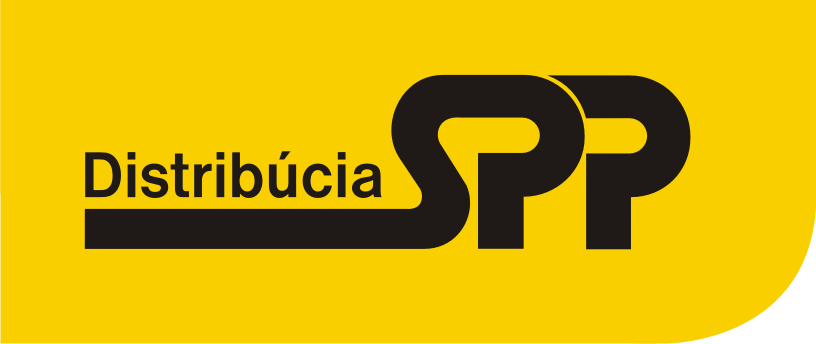 